       Men's shirts  £3.00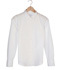          T-Shirts   £3.00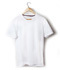         Trousers  £4.00 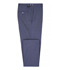          Bed Sheet - Single  £4.00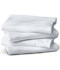            Bed Sheet - Double  £10.00         Bed Sheet - King  £6.00        Duvet Cover - Single  £4.00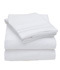            Duvet Cover - King  £8.00          Pillow Case  £2.00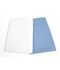            Shirt Folded  £3.00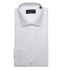            Dress   £7.50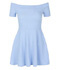            Jacket/Blazer  £6.00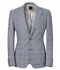           Jumpsuit    £5.50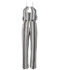          T-Shirt Folded  £3.00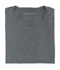              Top/Blouse  £4.00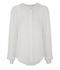              Jumper  £4.00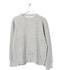              Skirt  £3.00 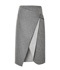 